PYRAMEX® LAUNCHES NEW GL3000 Series ARC FLASH PROTECTION GLOVESFOR ENHANCED WORKPLACE SAFETYTwo New Glove Options Offer Exceptional Category 4 Arc Flash Protection and Pass Rigorous Safety Testing for Workers in High-risk IndustriesPyramex®, a leading provider of personal protective equipment for hardworking men and women, is proud to announce the launch of its new GL3000 Series Arc Flash Protection gloves. The series includes two new glove options built for comfort, fit and dexterity and designed to provide premium protection for workers who face the possibility of an arc flash incident in their line of work.When you are working in high-risk environments, it is vital that proper protection is in place in the event of an Arc Flash incident. Both of Pyramex’s new GL3000 arc flash protection gloves have undergone rigorous testing using the ASTM F2675 test method as per the NFPA 70E standard and provide premium protection against category 4 arc flash incidents. Additionally, both gloves have been deemed fire-resistant (FR) under section 8.8 of NFPA 2112. These enhanced safety certifications mean both gloves were intuitively designed to offer enhanced hand protection for workers in a wide variety of high-risk industries including electrical, transportation, masonry, construction, mining, oil, and gas and more.Whether you are managing heavy machinery or working with electrically charged equipment, the new GL3009CKB goatskin leather driver glove will provide excellent protection against the dangers of an arc flash. The gunn cut-style glove features premium grain goatskin leather for a comfortable fit while providing excellent dexterity. The glove features a 360˚ A4 Para-Aramid cut liner for enhanced cut protection; offers level 2 impact protection and as we mentioned, category 4 arc flash protection. In addition to carrying an NFPA 70E arc flash (category 4) rating, the glove also holds safety ratings: ANSI/ISEA 105 – CUT A4 with Abrasion 3 and Puncture 3; ANSI/ISEA 138- Impact 2 and EN388. They also incorporate a FR-treated TPR, tough Kevlar® stitching, a keystone thumb and a hi-vis design which enhances visibility in low light conditions.The second glove in the series, the GL3010CK goatskin leather driver, also features premium grain goatskin leather, a 360˚ A5 Para-Aramid cut liner, and the category 4 arc flash protection. Like the GL3009CKB, the gunn cut-style gloves have been rigorously tested and meet safety standards: ANSI/ISEA 105 – CUT A5 with Abrasion 4 and Puncture 4 ratings; EN388 and NFPA 70E arc flash – category 4. "Proper protection is critical whenever there is a possibility of encountering an arc flash," said Lyndi Leath, Product Category Manager for Pyramex. "We are proud to introduce our new GL3000 Series Arc Flash Protection gloves series, designed to provide workers with maximum protection while on the job."Both gloves are oil and water-resistant and are available in sizes S-2XL.  For more information on Pyramex Safety's GL3000 Series Arc Flash Protection gloves, visit pyramex.com.*Note – These gloves protect against an Arc-Flash incident, if any possibility exists for an electrical shock to occur, then correctly rated rubber insulating gloves should be worn.Pyramex Safety delivers high quality safety products through its innovative and stylish product lines. The company designs and manufactures a variety of personal protective equipment from eye, head, hand, welding, cooling, and hearing protection to hi-vis work wear, respirators, and ergonomic gear. Founded in 1991, the company has more than 3,000 distributors in over 65 countries and is committed to investing countless hours to research, design and testing to ensure Pyramex products meet the highest industry safety standards. To learn more about Pyramex Safety, go to www.pyramexsafety.com. Connect with Pyramex on social media: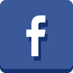 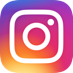 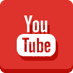 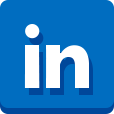 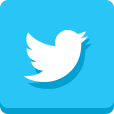 Editor’s Note: For downloadable hi-res photos and press releases, please visit the Full-Throttle online press room.